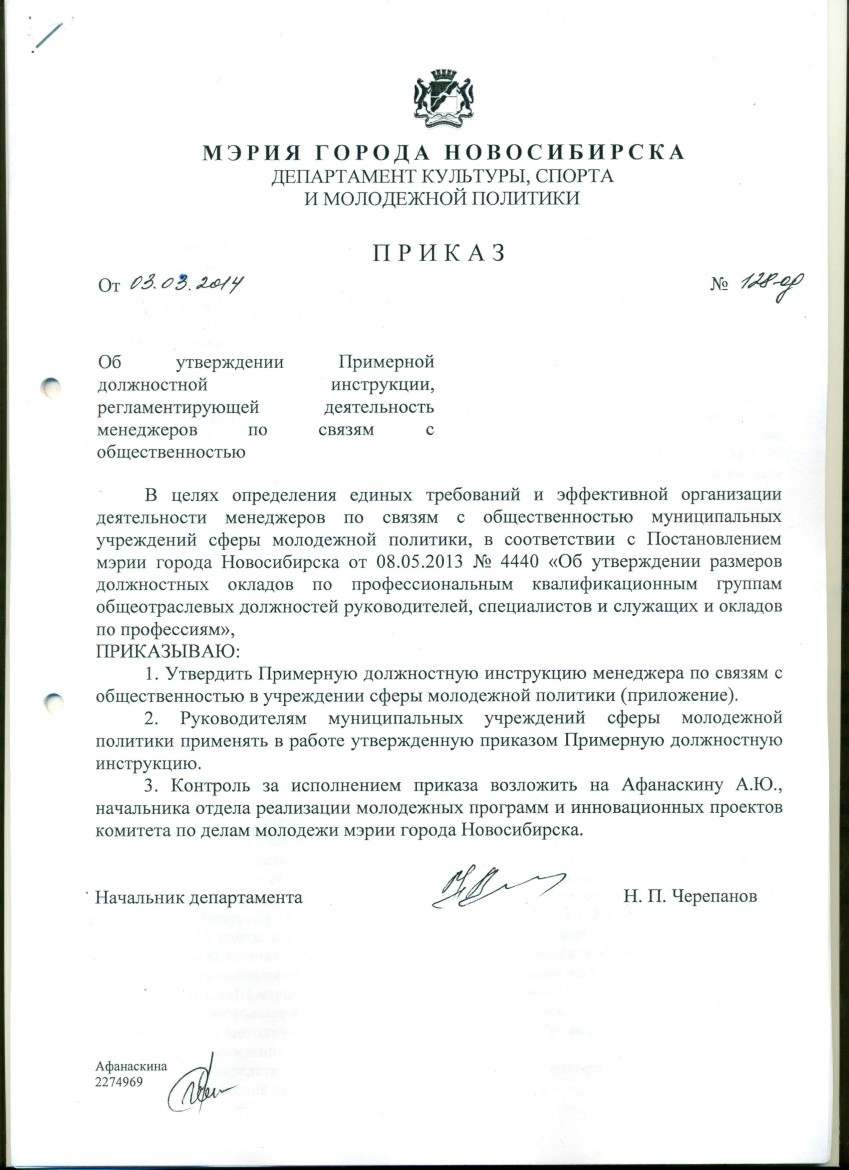 Приложение 1УТВЕРЖДЕНОПриказом департамента № ______ от _________ПРИМЕРНАЯ ДОЛЖНОСТНАЯ ИНСТРУКЦИЯменеджера по связям с общественностью Настоящая  должностная  инструкция  разработана  и  утверждена   на основании трудового договора № ____ от ________,  в  соответствии  с требованиями Квалификационного справочника должностей руководителей, специалистов и других служащих, утвержденного  постановлением Минтруда РФ от 21 августа 1998 г. N 37 (с изм. от 21 января, 4 августа 2000 г., 20 апреля 2001 г., 31 мая, 20 июня 2002 г., 28 июля, 12 ноября 2003 г.),  раздел «Общеотраслевые квалификационные характеристики должностей работников, занятых на предприятиях, в учреждениях и организациях»;  Постановлением мэрии города Новосибирска от 27.06.2013 года №5964 «Об утверждении размеров должностных окладов по профессиональным квалификационным группам в муниципальных учреждениях сферы молодежной политики города Новосибирска»; Постановлением мэрии города Новосибирска от 18.02.2013 №58-п «О повышении оплаты труда работников государственных учреждений Новосибирской области»; Постановлением мэрии города Новосибирска от 08.05.2013 № 4440 «Об утверждении размеров должностных окладов по профессиональным квалификационным группам общеотраслевых должностей руководителей, специалистов и служащих и окладов по профессиям»  и  определяет должностные обязанности, права и ответственность менеджера по связям с общественностью учреждения.1. Общие положения1.1. Должность менеджера по связям с общественностью учреждения (далее – Менеджер) относится к категории специалистов и непосредственно  подчиняется _________________________ (наименование должности руководителя).1.2.	На должность Менеджера назначается лицо, имеющее высшее профессиональное образование по специальности «Реклама и связи с общественностью» и стаж работы по специальности не менее 2 лет или высшее профессиональное образование и дополнительная подготовка в области связей с общественностью и стаж работы по специальности не менее 2 лет.1.3. Менеджер назначается на должность  и освобождается от должности ____________________________ (наименование должности руководителя).1.4. Менеджер должен знать:- Конституцию Российской Федерации, Трудовой кодекс Российской Федерации, Устав учреждения, законодательство РФ об охране труда, Закон Российской Федерации «О средствах массовой информации» № 2124-1 (ред. 02.03.98), Федеральный закон «О рекламе» от 13.03.2006 N 38-ФЗ, Распоряжение Правительства Российской Федерации от 18.12.06 N 1760-р «Об утверждении Стратегии государственной молодежной политики в Российской Федерации на период до 2016 года», городскую целевую программу «Молодежь города Новосибирска» на 2010 – 2014 годы, принятую решением Совета депутатов г. Новосибирска от 24.06.2009 № 1252, Концепцию муниципальной молодежной политики г. Новосибирска, утвержденную приказом начальника ДСКиМП мэрии г. Новосибирска от 13.10.3013 №1015;- профиль, специализацию и особенности структуры учреждения;- нормативные и методические материалы, регламентирующие информационно-издательскую деятельность Учреждения;- основные PR-средства, порядок подготовки пресс- и пост-релизов, информационных сообщений, проведения брифингов, пресс-конференций и т.д.;- структуру и функции средств массовой информации; - методику работы со средствами массовой информации;- основы журналистики;- правила ведения деловой переписки;- состав информации, являющейся служебной тайной, порядок ее защиты и использования;- порядок и сроки составления  планов и отчетности по вверенному направлению работы;- этику делового общения;- правила внутреннего трудового распорядка;- правила и нормы охраны труда, техники безопасности, производственной санитарии и противопожарной безопасности.1.5. Менеджер должен обладать навыками:- навыком владения компьютером и оргтехникой на уровне уверенного пользователя; - должен обладать организаторскими способностями, коммуникабельностью;- иными навыками, обеспечивающими высокий профессиональный уровень деятельности по направлению своей деятельности.1.6. Менеджер в своей деятельности руководствуется Конституцией Российской Федерации, Трудовым кодексом Российской Федерации, Уставом учреждения, постановлениями, распоряжениями, приказами,  другими руководящими и нормативными документами вышестоящих органов, касающиеся информационно-издательской деятельности учреждения.2. Функции2.1. Организация информационного сопровождения деятельности учреждения.3. Должностные обязанности3.1. Собирает и анализирует информацию о внешнем имидже учреждения, вносит предложения по его совершенствованию.3.2. Готовит информационные материалы, в том числе тексты новостей, статей, пресс- и пост-релизов о деятельности учреждения. 3.3. Не реже одного раза в неделю информирует общественность о новостях учреждения в сети интернет (страница учреждения на портале тымолод.рф, сайт, аккаунты в социальных сетях).3.4. Публикует новостные и информационные материалы на ресурсах учреждения и отправляет информацию в ГМИЦ для размещения на сайте тымолод.рф. 3.5. Участвует в информационном освещении выставок, презентаций и других мероприятий, организуемых учреждением, общих мероприятиях организованных комитетом по делам молодежи мэрии города Новосибирска или в мероприятиях, организуемых совместно с иными организациями.3.6. Участвует в обеспечении молодежи информацией, способствующей включению её в жизнь города - участие в проектной и общественно-значимой деятельности, в решении проблем молодежи города через брендирование территории, развитие аккаунтов Учреждения, регулярное наполнение информацией страниц учреждения в интернете и т.д.3.7. Готовит доклады и предложения по различным проектам в своей сфере деятельности.3.8. Регулярно информирует о проделанной работе, о планах, а также о положении дел и проблемах на вверенном участке работы. 3.9. Готовит проекты документов, используемых в целях  переписки, а также внутренних документов учреждения, по курируемому направлению деятельности (отчеты, анализы, справки, обзоры, планы работ и т.д.).3.10. Повышает свою профессиональную квалификацию. 3.11. Своевременно предоставляет установленную плановую и отчётную информацию о своей профессиональной деятельности, разрабатывает и реализует перспективный план  работы, ведет журнал учета работы, иную установленную документацию.3.12. Обеспечивает во время своей работы соблюдение трудовой дисциплины, правил охраны труда, санитарно-гигиенических норм и  правил противопожарной безопасности,  гражданской обороны.3.13 Выполняет правила внутреннего трудового распорядка.4. Права работникаМенеджер имеет право:4.1.	Знакомиться с проектами решений начальника отдела, учреждения касающимися его направления  деятельности.4.2.	Участвовать в обсуждении вопросов, касающихся исполняемых им должностных обязанностей.4.3.	Вносить на рассмотрение непосредственного руководителя предложения, по улучшению деятельности курируемого им направления.4.4.	Осуществлять взаимодействие с другими специалистами учреждения в пределах своей компетенции.4.5.	Готовить проекты решений руководства учреждения по курируемому направлению. 4.6.	Участвовать в разработке и согласовании проектов документов, регламентирующих деятельность отдела, учреждения. 4.7.	Повышать свой профессиональный уровень в соответствии с действующим законодательством.4.8.	В пределах своей компетенции взаимодействовать информационными структурами КДМ.4.9.	В пределах своей компетенции запрашивать у менеджеров по связям с общественностью учреждений сферы молодежной политики необходимую для работы информацию, касающуюся работы Учреждения.5. Ответственность работникаМенеджер несет ответственность за:5.1.	Ненадлежащее исполнение или неисполнение своих должностных обязанностей, предусмотренных настоящей должностной инструкцией в пределах, определенных действующим трудовым законодательством Российской Федерации.5.2.	Полноту, достоверность и своевременность предоставляемой непосредственному руководителю информации.5.3.	Соблюдение трудовой и производственной дисциплины, Правил внутреннего трудового распорядка и охраны труда, пожарной безопасности.5.4.	Правонарушения, совершенные в процессе осуществления своей деятельности, в пределах, определенных действующим административным и гражданским законодательством Российской Федерации.5.5.	Причинение материального ущерба – в пределах, определенных действующим трудовым и гражданским законодательством Российской Федерации.5.6.	Недостоверную информацию о состоянии выполнения полученных заданий и поручений, нарушение сроков их исполнения.5.7.	Невыполнение приказов, распоряжений  непосредственного руководителя, директора учреждения.5.8.	Разглашение служебной информации.6. Взаимосвязи6.1. Менеджер  работает по графику, составленному исходя из 40-часовой рабочей недели и 	утвержденному ____________________(наименование должности руководителя).6.2. Менеджер в своей деятельности взаимодействует:- с администрацией и специалистами учреждения для получения содействия в выполнении задач, возложенных на него;- в пределах своей компетенции с руководителями и специалистами органов местного самоуправления, учреждениями, организациями, предприятиями по вопросам деятельности Учреждения;- с Городским молодежным информационным центром, порталом тымолод.рф и журналом «Город молодых» для освещения деятельности учреждения в средствах информации КДМ и СМИ;- с ГМИЦ и специалистами по связям с общественностью других молодежных центров с целью освещения крупных городских мероприятий проводимых Учреждениями и КДМ (делает репосты, пишет новости, выкладывает информацию на страницы Учреждения, принимать участие в собраниях менеджеров по связям с общественностью учреждений молодежной политики).7. Ведение документации и порядок отчетности7.1. Менеджер имеет в наличии и своевременно заполняет следующие документы:- перспективный план работы на полугодие/год,-  статистический и аналитический отчет по работе за полугодие, год.7.2. Менеджер предоставляет ______________________ (наименование должности руководителя) документацию, указанную в п. 7.1. для отчета о проделанной работе в определенные администрацией учреждения сроки.Настоящую должностную инструкцию составил _______________           __________________                                                                                          подпись                                       С инструкцией ознакомлен                                 ____________________                     _________________________            __________________                дата                                                         подпись                